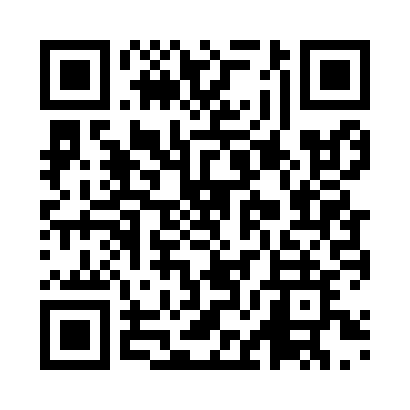 Prayer times for Kuwana, JapanWed 1 May 2024 - Fri 31 May 2024High Latitude Method: NonePrayer Calculation Method: Muslim World LeagueAsar Calculation Method: ShafiPrayer times provided by https://www.salahtimes.comDateDayFajrSunriseDhuhrAsrMaghribIsha1Wed3:285:0211:503:356:398:072Thu3:275:0111:503:356:408:083Fri3:265:0011:503:356:418:094Sat3:244:5911:503:356:418:115Sun3:234:5811:503:356:428:126Mon3:224:5711:503:356:438:137Tue3:204:5611:503:356:448:148Wed3:194:5511:503:356:458:159Thu3:184:5511:503:356:458:1610Fri3:174:5411:503:356:468:1711Sat3:154:5311:503:366:478:1812Sun3:144:5211:503:366:488:2013Mon3:134:5111:503:366:498:2114Tue3:124:5011:503:366:498:2215Wed3:114:5011:503:366:508:2316Thu3:104:4911:503:366:518:2417Fri3:094:4811:503:366:528:2518Sat3:084:4711:503:366:528:2619Sun3:064:4711:503:376:538:2720Mon3:064:4611:503:376:548:2821Tue3:054:4611:503:376:558:2922Wed3:044:4511:503:376:558:3023Thu3:034:4411:503:376:568:3124Fri3:024:4411:503:376:578:3225Sat3:014:4311:503:376:588:3326Sun3:004:4311:503:386:588:3427Mon2:594:4211:513:386:598:3528Tue2:594:4211:513:387:008:3629Wed2:584:4111:513:387:008:3730Thu2:574:4111:513:387:018:3831Fri2:574:4111:513:387:028:39